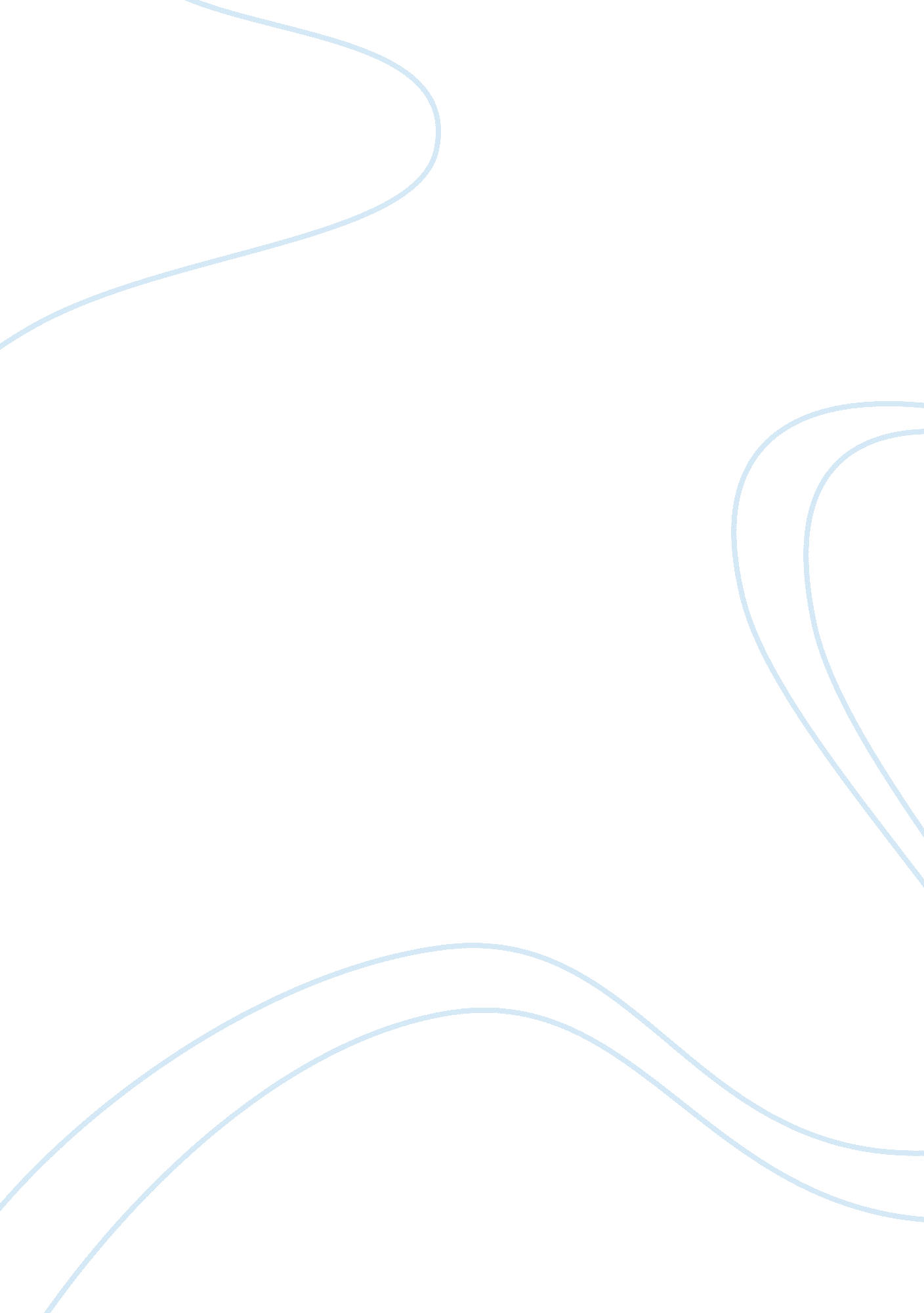 Macbeth- act 5Literature, British Literature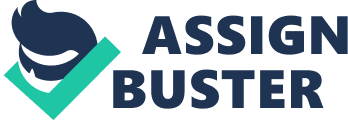 For what are the Doctor and Gentlewoman waiting to see? 
Lady Macbeth to sleepwalk Why is Lady Macbeth running her hands? 
to wash the blood off of her hands what is she carrying? 
a taper What is a taper? 
a light or a candle Who is taking notes? 
the doctor Who is the “ old man” Lady Macbeth refers to in Scene 1? 
King Duncan To whom does the thane of Fife had a wife refer to? 
Lady Macduff being dead What does the doctor mean by the line “ Remove from her the means of all annoyance”? 
take anything away that could injure her What three men are leading the English forces? 
Siward, Malcolm, Macduff Near what forest are they coming? 
Birnam woods Is Donalbain with them? 
no What relative of Siward is with them? 
Siward’s son Where is Macbeth? 
he resides in his castle (Dunsinane), some say that he’s crazy What is Dunsinane? 
castle, fortress “ Now does he feel his title/Hang loose about him like a giant’s robe/Upon a dwarfish thief” is describing what character? 
Macbeth Who speaks the lines in #15? 
Angus In what two prophecies is Macbeth trusting? 
no man of woman born can harm you and the Birnam woods must move to Dunsinane What does the servant try to report to Macbeth? 
10, 000 English soldiers are coming Who is Macbeth’s other servant? 
Seyton Macbeth inquires of Lady Macbeth’s condition. What answer does the doctor give him? 
She’s ill but her mental illness is causing her not to be able to sleep How is the prophecy of the child crowned with a tree in his hand fulfilled? 
Malcolm instructs soldiers to pull down a branch from the tree and march towards the castle Why does Macbeth hear a cry of women in Scene 5? 
because they found Lady Macbeth dead What figure of speech does Macbeth use when he says, ‘ Life’s but a walking shadow”? 
metaphor What does the messenger report to Macbeth in Scene 5? 
the forest is moving toward the castle What is a harbinger? 
forewarning/predictor What alarums? 
alarm/warning To what does Macbeth refer in Scene 7, lines 1-2? 
comparing his status to the helpless bear in the bear-baiting arena Who is looking for Macbeth but missed him in Scene 7? 
Macduff Whom does Macbeth kill in Scene 7? 
Young Siward Why did the bloody baby represent Macduff? 
Macduff because his mom died before giving birth to him- he is the child that is not of woman born that is going to hurt him When Macbeth says he won’t fight Macduff, what does Macduff say he will do with Macbeth? 
He’ll turn him into a sideshow Is Macbeth killed on stage? 
no What does Siward ask of his son when he asks, “ Had he his hurts before?” 
Did he battle notably? What does Macduff come on the stage carrying? 
Macbeth’s head Who is hailed as King of Scotland, and where will he be crowned? 
Malcolm; Scone What were the first two proclamations made by this king? 
all thanes will get a promotion and come home if you fled 